Civics Rock!DirectionsAs a group, create a song to explain a major theme of Civics.Assigned Theme: ________________________________________Use specific details listed on the back of this sheet to explain the theme. Your song should have a recognizable melody and rhythm. You may use a familiar song and rewrite it, but the lyrics must be 100% your own work. The song must have a chorus that is repeated and used to define the theme, and should have as many verses as necessary to fully support it with details. Everyone in your group must collaborate and contribute equally to the process.Type up the lyrics and staple them to a copy of this sheet to turn in on the due date.Lyrics Due: ____________________Create a music video and post it on Edmodo before class on the day of presentation.Video Due: ___________________ RUBRIC____/1		Turned in typed and edited lyrics on due date____/1		Positive group collaboration and contribution____/3		Music video showed preparation and creativity____/5		Assigned theme was explained fully and accurately
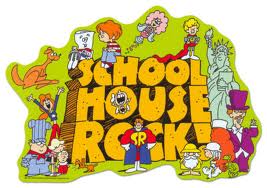 ____/10	TOTAL (will count as a Double Quiz grade)ASSIGNED THEMES AND TOPICS TO INCLUDE
You may even want to use this as an outline to use when you study for the exam…Federalism	Constitutional principleRatification debateSupremacy clause10th AmendmentExpressed powersReserved powersConcurrent powersSocial ContractEnlightenment ideaCauses of independenceDeclaration of IndependencePurposes of governmentRights DutiesResponsibilitiesLegal ProtectionsNatural RightsDue ProcessAmendments (4th-8th, 14th)Supreme Court CasesCriminal lawCivil lawJuvenile lawPopular SovereigntyEnlightenment ideaConstitutional principleVoting and electionsSpeech, press, petition, assemblyInitiatives and referendumsPolitical partiesAmendments (15th, 19th, 24th, 26th)Civil LibertiesFirst AmendmentExperiences with BritainReligion, establishment and free exercise clausesSpeech and PressPetition and AssemblySupreme Court CasesLimitsCivil RightsEqual protectionEqual opportunityAmendments (13-15th, 19th, 24th) Supreme Court CasesLegislationEnforcementEducation – diversity, affirmative action, busingCongressGreat CompromiseExpressed powersElastic clause and implied powersChecks and balances, limitsBill to Law processPork-barrel projectsParties, lobbyists, etc.The PresidentRoles of the PresidentElectoral CollegeChecks and balances, limitsNational Security policies and law enforcementSupreme Court CasesAdvisors – VP, Cabinet, EOPFederal BureaucracyThe Supreme CourtJudicial Review and Marbury v. MadisonLandmark opinions and precedentsJurisdictionChecks and balances, limits1st AmendmentDue process14th Amendment North Carolina GovernmentN.C. Constitution and Declaration of RightsReserved and Concurrent PowersHistory of Anti-Federalism, slavery/segregationGeneral AssemblyDivided Executive BranchState Court SystemLocal Governments